CASWELL COUNTY BOARD OF COMMISSIONERS                       August 18, 2022MEMBERS PRESENT                                                                    OTHERS PRESENT  Rick McVey, Chairman                             			         Bryan Miller, County Manager 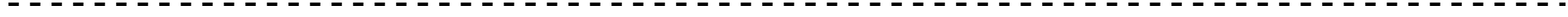 David Owen,	Vice Chairman                                                       Carla Smith, Clerk to the Board      Nathaniel Hall      		        	                  Melissa Williamson, Deputy County Manager  H. Vernon Massengill	Steve Oestreicher				     The Board of Commissioners for the County of Caswell, North Carolina, met in a joint meeting with the Town of Milton and Town of Yanceyville on Thursday, August 18, 2022 at 6:00 pm at the Yanceyville Municipal Building.Members present from the Yanceyville Town Council:  Mayor Alvin Foster, Odessa Gwynn, and Kamara Graves, Yanceyville Town Manager. Absent: Brian Massey and Keith Tatum.  Members present from the Milton Commissioners: Patricia Williams, Mayor, Valerie Sottile, and Shirley Wilson, Town Clerk.  Absent:  John Wallace, Cathia Stewart, and Sherry Gerrard.  Commissioner Owen offered a blessing before the meal. The Board and Town Councils then had dinner. WELCOME:Mayor Foster called the meeting to order and paused for a moment of silent prayer. Following that the Caswell County Board of Commissioners, Council members, and all the guest in attendance recited the Pledge of Allegiance. Mayor Foster then told everyone about the Fundraiser that was happening at the Parks and Rec for Officers Aaron Tyndall and Christian Yeaman. Mayor Foster asked that the all three Boards attend the Fundraiser following the meeting.CALL MEETING TO ORDERMayor Foster called the Yanceyville Town Council meeting to order.Chairman McVey called the Caswell County Board of Commissioners meeting to order.Mayor Williams called the Milton Town Council meeting to order.GENERAL UPDATES FROM LOCAL GOVERNMENTSTOWN OF MILTONMayor Williams gave the following updates:The Milton Post Office is up and functioning and is located on Bridge Street.At the Hoedown there will be a tent for the Thomas Day Museum, Milton General Store, and Milton Renaissance. Come by to see what we have.The VIR Music Festival September 8 thru September 11. Grand Opening of the Milton Beer Garden was August 12, 2022 at 6:30 pm. Commissioner Oestreicher was at the event. The Mayor said if you hadn’t been to the Beer Garden, please come out.  Milton Heritage walking trail has been cleared. Year of the trail is 2023, and Milton is planning an event next year to commemorate the trail.NC Dept. of Natural and Cultural Resources came to visit Thomas Day Museum and Bank on August 8, 2022 to discuss making it a historic site. This will be #28 in North Carolina. Historic site has been endorsed by the House of Representatives and the Senate. It is bipartisan.CASWELL COUNTY BOARD OF COMMISSIONERSCounty Manager Miller gave the following updates:Broadband Update: Spectrum through the RDOF grant has turned on internet service for 627 households thus far. That is 14% of the 4,276 total households in the awarded area. By the end of September there will be potentially 500 additional households covered. They are working off of Parks Springs Road and in the Anderson community as well. There were some GREAT Grant announcements made but Caswell was not included yet. Regardless of what company gets the grant it will be fiber to the home. The three companies that applied for the grant in Caswell were Lumen, Spectrum, and Zitel. The CAB grant will be the next series after the GREAT grant to complete covered in Caswell County. There is a match for the county with the CAB and GREAT grants.Project CEAD received $2 million which was included in state budget to assist Piedmont Community College to complete Phase One of the project. Viper Radios: Commissioner Massengill gave the update on the Viper radios. The Viper system has been in North Carolina for several years, and 4 years in surrounding counties. This system is owned by the North Carolina State Highway Patrol. The incident last week had 17 agencies come to Caswell County. Because of the money given to the county, the Fire Department, Sherriff’s Office, and EMS had radios available. Caswell 911 and Person 911 called the state and got state event channels for the situation. Communication was great. Captain John Loftis agreed. In the coming year Caswell County will be conducting a revaluation for the county property. Last one was 8 years ago, but they are usually every 4 years.Doll Branch Rd-Daphne Quinn Representative Ted Budd’s Assistant came out to check the status about a month ago, and the culprit was being replaced in hopes to alleviate some of the flooding on that road.We are constantly looking for Meals on Wheels drivers. If you know of anyone willing to volunteer, please contact the Senior Center. If you know anyone that needs Meals on Wheels, you can contact the Senior Center as well. Caswell County is receiving a grant for the electric charging station through the Volkswagen settlement. People may include Caswell in their route through North Carolina. There is an App on cellphones to help plan the routes. Hopefully it will bring business to the county. We should get this grant in the next set of agreements which should be in the next 30 days.  Bryan Miller and Melissa Williamson looked at the most cost effective place with the least disruption which is behind the Historic Courthouse. The charging station has to be on county owned property, or you don’t get fully funded by grant. The charging station needs an electric source. There other options for the charging station are on the square or in front of the Courthouse. An economic standpoint is to add a path by Cooperative Extension to route people to the square. There is also a walking trail in back of the Courthouse if they had a pet and Wi-Fi is available in the area also.TOWN OF YANCEYVILLEKamara Graves gave the following update:On Schedule for elevated tank to be stored. There may be some water conservation notices sent out. The renovation could take 4 to 6 weeks to complete.Mayor Foster then gave a few updates.E. Baptist Home don’t have all permits from Health and Human services.Corp of Engineers had a conference call with all entities involved in the Interlocal Water Agreement the first of this week. Authorization can be used for design and planning. There is no construction funding available. The project is still sitting where it was 12 years ago. There will be a meeting next week with the Town of Roxboro, Person County, and the Town of Yanceyville. The paying partners have no room to take on any new projects. Person County and the Town of Roxboro are heavily in debt on another project. Dan River region water project will be important to south side of state in years to come. There is no emanate funding for this agreement.The work at the Airport in West Yanceyville will continue.  It is moving slowly because of funding. The First Friday will be September 2, 2022.  Events start at 7 pm. There will be food vendors and entertainment will be Boule.Commissioner Oestreicher thanked the Town of Yanceyville for the great meal.SCHEDULE NEXT MEETINGThe next meeting will be hosted by the Milton Town Council on Thursday, November 17, 2022 at 6:00 pm at the Thomas Day Museum in Milton, NC. ADJOURNMENT:Commissioner Odessa Gwynn made a motion to adjourn the Town of Yanceyville’s meeting. Commissioner Valerie Sottile made a motion to adjourn the Town of Milton’s meeting.A motion was made at 7:07 pm by Commissioner Owen and seconded by Commissioner Massengill and carried unanimously to adjourn the Board of Commissioners meeting. ________________________________			___________________________Carla R. Smith							Rick McVeyClerk to the Board						Chairman